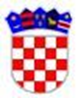 REPUBLIKA HRVATSKAVUKOVARSKO-SRIJEMSKA ŽUPANIJAOPĆINA NEGOSLAVCIOpćinsko vijećeKLASA: 400-01/22-01/01URBROJ: 2196-19-02-23-04Negoslavci, 23.08.2023. godineNa temelju članka 48 i 49 Zakona o predškolskom odgoju i obrazovanju („Narodne novine“ broj 10/97, 107/07, 94/13, 98/19, 57/22 i 101/23), u svezi sa člankom 143. Zakona o odgoju i obrazovanju u osnovnoj i srednjoj školi („Narodne novine“ broj 87/08, 86/09, 92/10, 105/10, 90/11, 5/12, 16/12, 86/12, 126/12, 94/13, 152/14, 07/17, 68/18, 98/19, 64/20 i 151/22) i na temelju članka 19., stavka 1., točke 2. Statuta Općine Negoslavci („Službeni glasnik Općine Negoslavci” broj 1/21), Općinsko vijeće Općine Negoslavci na svojoj redovnoj sjednici održanoj dana 23.08.2023. godine donosiIzmjene i dopune Programa javnih potreba u obrazovanju Općine Negoslavci za 2023. godinuI	U Programu javnih potreba u obrazovanju Općine Negoslavci za 2023. godinu („Službeni glasnik Općine Negoslavci” broj 8/22), mijenja se točka I i glasi:		„Za ostvarenje Programa javnih potreba u obrazovanju Općine Negoslavci za 2023. godinu planira se (po tečaju konverzije 1,00 EUR=7,53450 KN):Predškolsko obrazovanje	            Obuća za predškolce 					                                                 0,00Tekuće donacije                                                                     117.000,00 KN/15.528.57 EURTroškovi sufinanciranje prehrane predškole	                        20.000,00 KN/2.654.46 EURSrednjoškolsko obrazovanjeSufinanciranje javnog prijevoza srednjoškolskih učenika           25.000,00 KN/3.318,07 EUROsnovno školstvo                                                                                           Tekuće donacije OŠ (uključivo nacionalne manjine)                  10.000,00 KN/1.327,23  EURObuća za školarce					            20.000,00 KN/2.654,46 EURTekuće pomoći OŠ                                                                       10.000,00 KN/1.327,23 EURSufinanciranje ekskurzije učenicima			            51.301,73 KN/6.808,91 EURRadne bilježnice za učenike				           15.000,00 KN/1.990,84  EURPrehrana učenika					            30.000,00 KN/3.981,68 EURSufinanciranje škole plivanja					 8.500,00 KN/1.128,14 EURUKUPNO:							    283.705,04 KN/37.654,13 EUR”.II	Ostale odredbe Programa se ne mijenjaju, niti se dopunjavaju.III	Izmjene i dopune Programa javnih potreba u obrazovanju Općine Negoslavci za 2023. godinu stupaju na snagu dan nakon dana objave u Službenom glasniku Općine Negoslavci.ZAMJENIK PREDSJEDNIKA OPĆINSKOG VIJEĆABranko Abadžić